ЧЕРКАСЬКА ОБЛАСНА РАДАР І Ш Е Н Н Я03.03.2023                                                                             № 17-47/VIIIПро звернення депутатів Черкаської обласної ради до Верховної Ради України, Кабінету Міністрів України щодо відхилення законопроекту №6013 від 06.09.2021 «Про особливості регулювання підприємницької діяльності окремих видів юридичних осіб та їх об’єднань у перехідний період»Відповідно до статті 43 Закону України „Про місцеве самоврядування 
в Україні“ обласна рада в и р і ш и л а :звернутися до Верховної Ради України, Кабінету Міністрів України щодо відхилення законопроекту № 6013 від 06.09.2021 «Про особливості регулювання підприємницької діяльності окремих видів юридичних осіб та 
їх об’єднань у перехідний період» (текст звернення додається).Голова									     А. ПІДГОРНИЙ Додатокдо рішення обласної ради від 03.03.2023 № 17-47/VIIIПро звернення депутатів Черкаської обласної ради 
до Верховної Ради України, Кабінету Міністрів України щодо відхилення законопроекту №6013 від 06.09.2021  «Про особливості регулювання підприємницької діяльності окремих видів юридичних осіб 
та їх об’єднань у перехідний період»Парламент ухвалив в першому читанні законопроект №6013 «Про особливості регулювання підприємницької діяльності окремих видів юридичних осіб та їх об’єднань у перехідний період». Законопроектом пропонується змінити 25 надважливих нормативних актів та скасувати Господарський кодекс України, що призведе до розбалансування і так недосконалої системи регулювання відносин у сфері підприємницької діяльності. Сьогодні Господарський Кодекс України – активно застосовується суб’єктами господарювання та судами, має величезну практику застосування. Кодекс відображає структуру вітчизняного господарського законодавства, що само по собі є цінністю в умовах неймовірної розгалуженості господарських законів. Лише Господарський Кодекс узагальнює всі інструменти впливу держави на економіку. Також існує безумовний зв'язок Господарського Кодексу з господарським судочинством. При скасуванні кодексу втрачається розуміння «господарських відносин», «сфери господарювання», а відповідно – предмету спорів, які розглядаються господарськими судами. Поняття «суб’єкт господарювання» та «підприємства» випадає з правового поля, хоча застосовано не лише у Конституції, але й у тисячах нормативно-правових актів, в Угоді про асоціацію України з ЄС. Законопроект 6013 не лише десистематизує господарське законодавство, коли скасовується всеохоплюючий акт у цій сфері – Господарський кодекс України, але пропонує примусову реорганізацію в т.ч. фермерських господарств, примушуючи бізнес до величезних тягот реорганізаційних процедур, оскільки перетворення потребуватимуть тисячі приватних та дочірніх підприємств, фермерських господарств, десятки тисяч інших суб’єктів. І справа не лише в витратах, які повинні буде понести бізнес, знесилений війною. Зокрема, ст. 1 законопроекту фермерські господарства визнанні підприємствами, а ст.20 встановлюється заборона на створення юридичних осіб в організаційно-правових формах фермерського господарства. Передбачається, що фермерські господарства зможуть створюватись лише в організаційній формі господарських товариств, а чинні фермерські господарства повинні будуть реорганізуватися у господарські товариства.В результаті таких пропозицій, що зроблені без урахування потреб багатоманітності ведення бізнесу, фермерські господарства:1.	Вимушені будуть проводити дорого-вартісні юридичні процедури перереєстрації, створення ліквідаційних комісій, виявлення кредиторів та їх повідомлень, несення часових та грошових витрат;2.	Повинні будуть здійснити переоформлення правовстановлюючих документів на земельні ділянки, нерухомість, інші об’єкти права власності із відповідними витратами юридичного характеру;3.	Зобов’язані створювати веб-сайт, на якому оприлюднювати фінансову звітність та величезну кількість інформації (усі редакції статутів, положення про органи управління та контракти з посадовими особами та інші);4.	Будуть знеособленні фермерські структури в середовищі інших суб’єктів господарювання, що призведе до запровадження додаткових вимог підтвердження фермерського статусу для отримання пільг, субсидій та гарантій фермерської діяльності;5.	Буде пригнічений правовий статус фермерських господарств та їх місце в аграрному секторі економіки, що гратиме на руку монопольним структурам;6.	Руйнуватимуться традиції правозастосування у сфері агробізнесу та усталені підходи до підтримки фермерських господарств відповідно до правил Європейського Союзу, до якого прагне Україна;7.	В результаті суцільної зміни правового поля здійснення підприємницької діяльності в Україні в результаті скасування господарського кодексу України, зокрема:- скасовуватиметься судовий примус до укладання договорів публічної спрямованості, що дозволяв уникати зловживань монополістами (ст. 187 ГК Украйни), реалізовувати в судовому порядку домовленості за попереднім договором та сервітутом;- монополісти та інші контрагенти зможуть стягувати не лише неустойку, але й штрафи із фермерів, враховуючи скасування залікової неустойки та 6-місячних обмежень на нарахування  штрафних санкцій (ст. 232 ГК України), яка рятує від банкрутства суб’єктів господарювання;- скасовуватимуться положення щодо примірних договорів, як рекомендовану модель поведінки підприємців у чутливих сферах економіки (ст. 179 ГК України);- нівелюватиметься регламентація порядку обрахування позовної давності у договорах перевезення вантажів, що забезпечує права підприємців на відповідь перевізника на претензії (ст. 315 ГК України) та ряд інших питань.Законодавчі рішення мають сприяти бізнесу, йти шляхом систематизації розпорошеного господарського законодавства, а не підтримувати його турбулентність. Кожен крок на зміну правил в економіці має бути виваженим та продуманим. В складних умовах війни та після її завершення, підприємці очікують на дерегуляцію ведення бізнесу. Адже, усім зрозуміло, що результативність ведення господарської діяльності напряму залежить від сприятливих законодавчих умов, усталеності та стабільності системи права в країні. На сьогодні для усунення прогалин в регулюванні діяльності окремих юридичних осіб достатньо кількома нормами прирівняти їх правовий статус, наприклад, до товариств з обмеженою відповідальністю.У зв’язку з цим звертаємося до Верховної Ради України, Кабінету Міністрів України з  метою збереження системи правового регулювання господарської діяльності  та попередження серйозного розбалансування відносин у сфері підприємництва, просимо відхилити законопроект №6013 від 06.09.2021  «Про особливості регулювання підприємницької діяльності окремих видів юридичних осіб та їх об’єднань у перехідний період».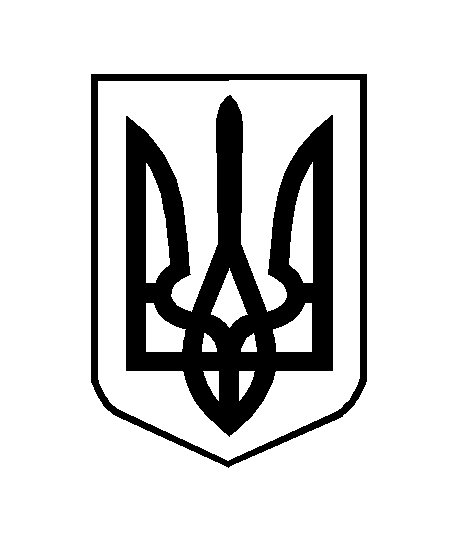 